ЧЕРКАСЬКА ОБЛАСНА РАДАР І Ш Е Н Н Я_____________                                                                               № ___________ПРОЄКТПро зняття з контролюдеяких рішень обласної радиВідповідно до статті 43 Закону України "Про місцеве самоврядування
в Україні", частини тринадцятої статті 20 Регламенту Черкаської обласної ради VIIІ скликання, затвердженого рішенням обласної ради від 21.12.2020
№ 3-7/VIІІ, враховуючи висновки та рекомендації постійних комісій обласної ради, у зв’язку з виконанням основних завдань і заходів, установлених рішеннями обласної ради, та закінченням терміну дії обласних програм, обласна рада в и р і ш и л а:зняти з контролю рішення обласної ради згідно з додатком.Голова									А. ПІДГОРНИЙ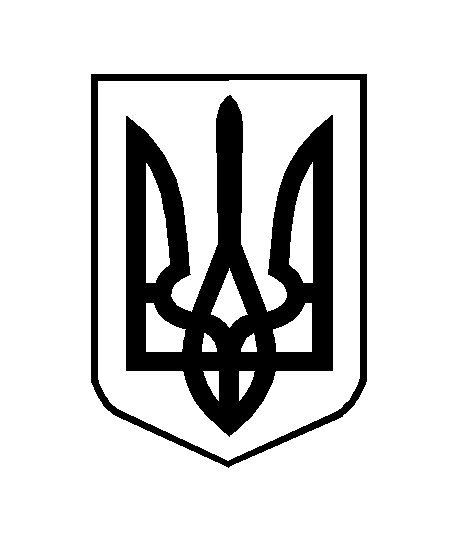 